УКРАЇНАПОЧАЇВСЬКА  МІСЬКА  РАДАВОСЬМЕ СКЛИКАННЯЧЕТВЕРТА СЕСІЯРІШЕННЯ                              2021 року							       ПРОЄКТПро затвердження актів приймання – передачі об’єктів закладів освіти та товарно-матеріальних цінностейна баланс  закладів освітиВідповідно до ст. 26,ст 60, п.10 розділу V «Прикінцеві і перехідні положення»  Закону України «Про місцеве самоврядування в Україні», Закону України «Про передачу об’єктів права державної та комунальної власності», рішення Кременецької районної ради від 24.12.2020 року №11 «Про передачу об’єктів з спільної власності територіальних громад Кременецького району у комунальну власність Почаївської територіальної громади ( закладів освіти, культури)» рішення , сесії Почаївської міської ради від 24.12.2020 року №100 «Про прийняття об’єктів з спільної власності територіальних громад Кременецького району у комунальну власність Почаївської міської ради ( закладів освіти, культури)»,  враховуючи висновки і пропозиції комісії з питань комунальної  власності, житлово-комунального господарства, енергозбереження, транспорту та благоустрою Почаївська міська радаВИРІШИЛА:1. Передати на баланс закладів освіти Почаївської міської ради майно  установ, об’єктів закладів освіти (будівель, споруд та транспорту), основні засоби, малоцінні  необоротні матеріальні активи, товарно-матеріальні цінності, що перебували на балансі Кременецької районної ради та відділу освіти Кременецької районної державної адміністрації згідно  актів прийому-передачі ( додатки 1-6).2.Передати на баланс відділу освіти, молоді та спорту Почаївської міської ради майно Борщівської початкової школи.(Додаток 7).3.Затвердити акти прийому-передачі на баланс закладів освіти Почаївської міської ради майна установ, об’єктів закладів освіти ( будівель, споруд, та транспорту), основних  засобів, малоцінних необоротних  матеріальних активів, товарно-матеріальних цінностей, що перебували на балансі Кременецької районної ради та відділу освіти 4. Контроль за виконанням  даного рішення покласти на постійну комісію з  гуманітарних питань .О. ПетровськийС. Мамчур Г.Бондар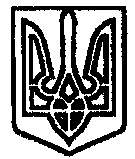 